ORTHOGRAPHE/GRAMMAIRE   Semaine 3 : L’adjectif + faire et venir au présent        Leçons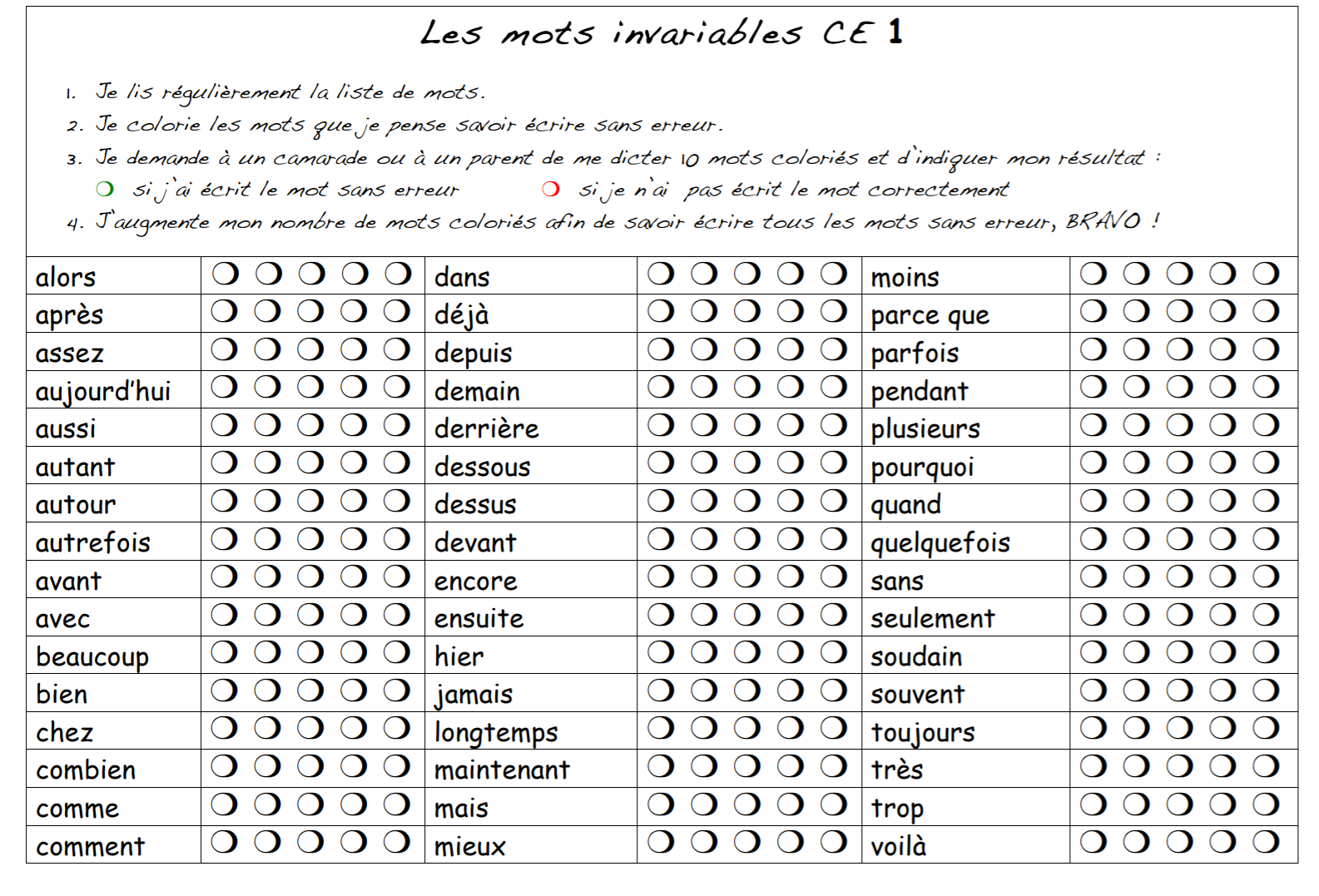    Lundi 4 mai Leçons sur l’adjectif + exercices   Dans chaque groupe de mots, entoure en bleu le nom et en jaune le ou les adjectifs.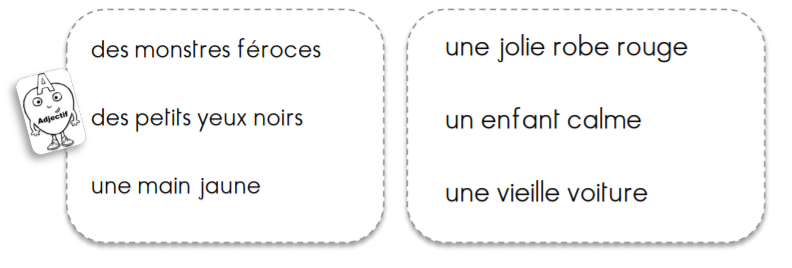     Recopie cette phrase en enlevant les adjectifs.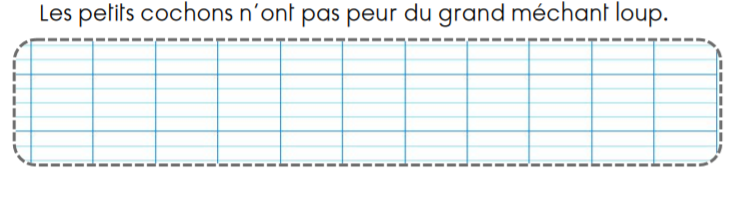    Mardi 5 mai Revoir les leçons sur l’adjectif + exercices   Dans chaque phrase, entoure en bleu le nom et en jaune le ou les adjectifs.   Mon animal favori est l’ours polaire : c’est un excellent nageur. J’ai assisté à un    spectacle fabuleux avec d’incroyables acrobates. Un serpent dangereux se faufile    entre les hautes herbes sèches. Le terrible dragon se cache dans une grotte    mystérieuse.  Petit rappel sur la phrase :  Combien y a-t-il de phrases ?________________________  Combien y a-t-il de lignes ?________________________  Combien y a-t-il de mots dans la 2ème phrases ? ________________________  Recopie cette phrase en enlevant les adjectifs.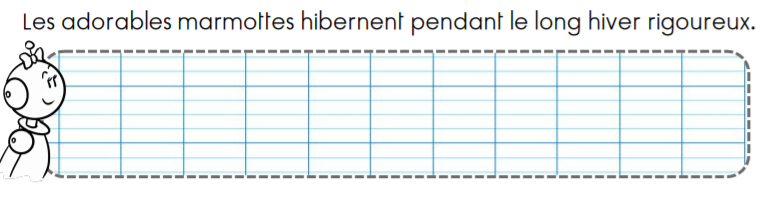    Relie chaque Nom avec l’adjectif qui convient.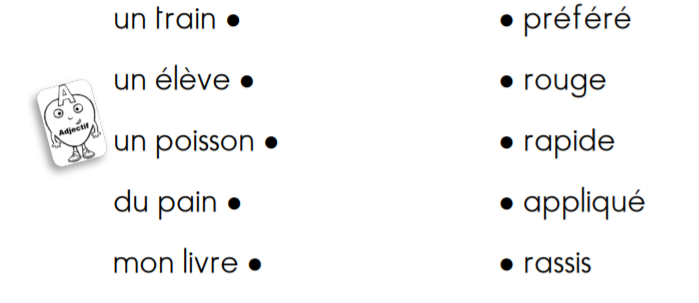     Réécris ces phrases en déplaçant l’adjectif.    Voici un gentil renard. __________________________    C’est une journée magnifique. ______________________________________    Je suis une grande fille. __________________________________   Jeudi 7 mai Leçon sur le présent des verbes Faire et Venir    Ecris au présent le verbe Faire.      Je _______ un gâteau avec ma grand-mère.     Nous __________ les courses le week-end.     Vous __________ un magnifique travail.     Cet oiseau _______ un nid dans cet arbre.     Tu _____ tes devoirs tout seul.     Ils  _______ un dessin pour décorer leur classe.     Elle ______ une robe pour sa poupée.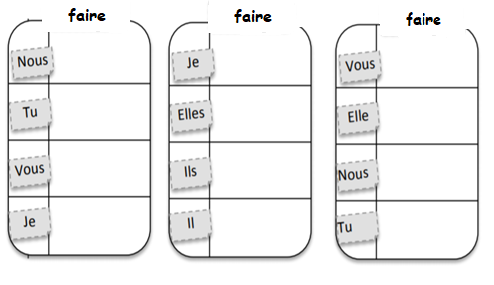       Associe le pronom à la forme conjuguée qui convient. Je       *                               * faites un gâteau.                     Tu         *                               * fais un gâteau.                Il/elle/on   *                               * faisons un gâteau.                    Vous       *                               * font un gâteau.                  Ils/Elles   *                               * fais un gâteau.                    Nous       *                              * fait un gâteau.     Surligne les terminaisons des verbes.     Complète les phrases avec le pronom personnel qui convient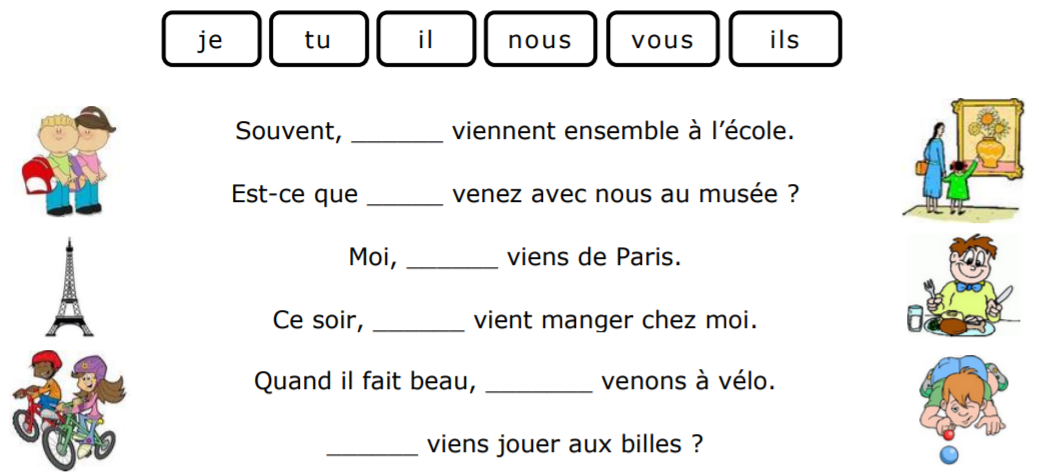      Complète les phrases avec le verbe venir et transforme-les avec le nouveau pronom.     Je _________ avec mes amis. → Nous _______________________________    Tu ________ à l’heure. → Vous ____________________________________        Il ________ dans un instant. → Elles ________________________________    Vous ________ voir le match. → Tu _________________________________     Nous _________ de la plage. → Je __________________________________     Associe le pronom à la forme conjuguée qui convient. Je       *                               * venez avec nous.                     Tu         *                               * viennent avec nous.                Il/elle/on   *                               * vient avec vous.                    Vous       *                               * viens avec nous.                  Ils/Elles   *                               * venons avec vous.                    Nous       *                               * viens avec vous.LECTURE  Semaine 3 : Texte 3 « Le géant de Zéralda »,Tomi Ungerer  Place les images au bon endroit en les numérotant ou en les dessinant ou en les collant.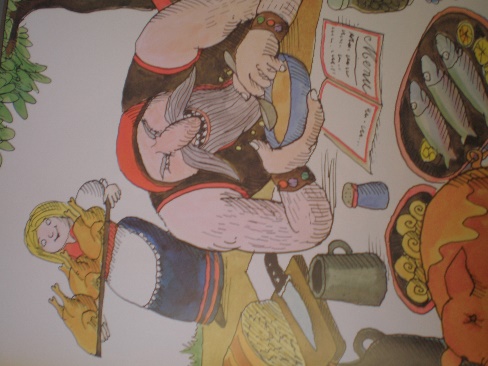 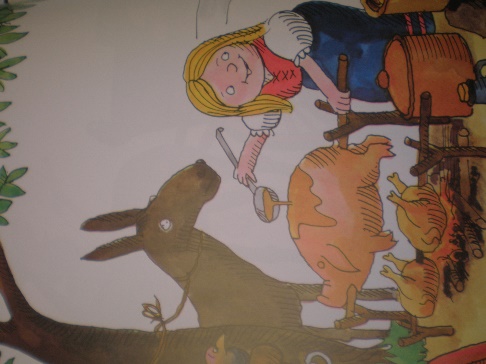 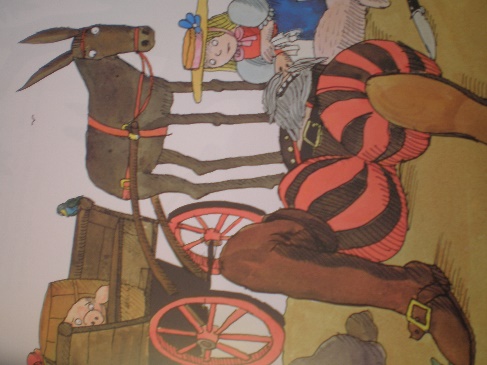    Lundi : Découverte et compréhension du texte + remettre les images au bon endroit   Mardi : Exercices n°1 et n°2   Jeudi/Vendredi : Exercice n°3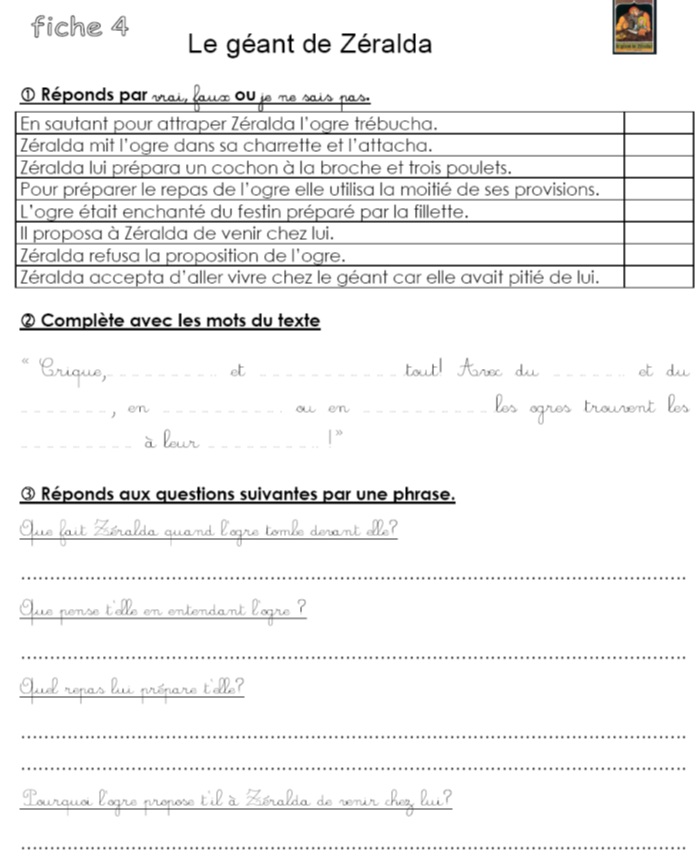 MESURE                                                                                                                    Lundi 4 mai    L’heure : Correspondance entre les heures du matin et de l’après-midi ou du soir.    Dans une journée, l’aiguilles des heures fait 2 FOIS le tour du cadran.Les heures du matinde 1h (une heure) jusqu’à 12h (midi ou douze heures)Les heures de l’après-midi ou du soir vontde 13h (Treize heure) jusqu’à 00h (minuit)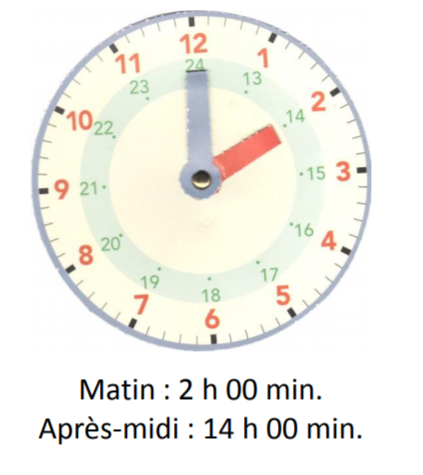      Tu as 2 possibilités pour trouver la correspondance entre les heures du matin avec        celles de l’après-midi ou du soir.    1) Soit tu les apprends par cœur .    2) Soit tu ajoutes 12h à l’heure du matin et tu             obtiens celle de l’après-midi ou du soir.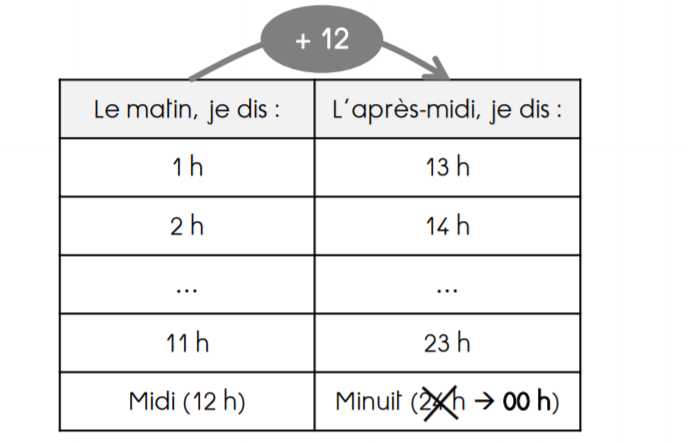 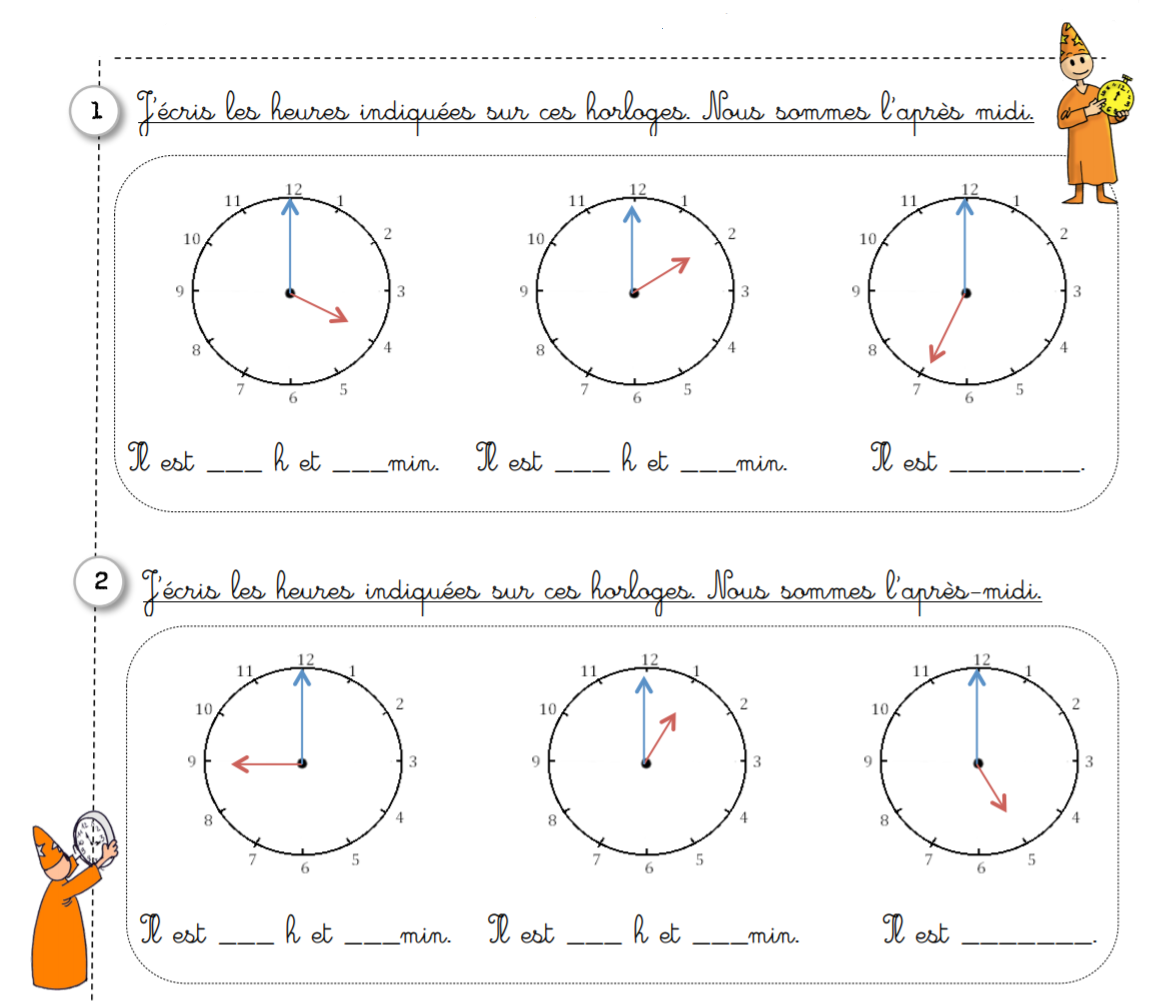 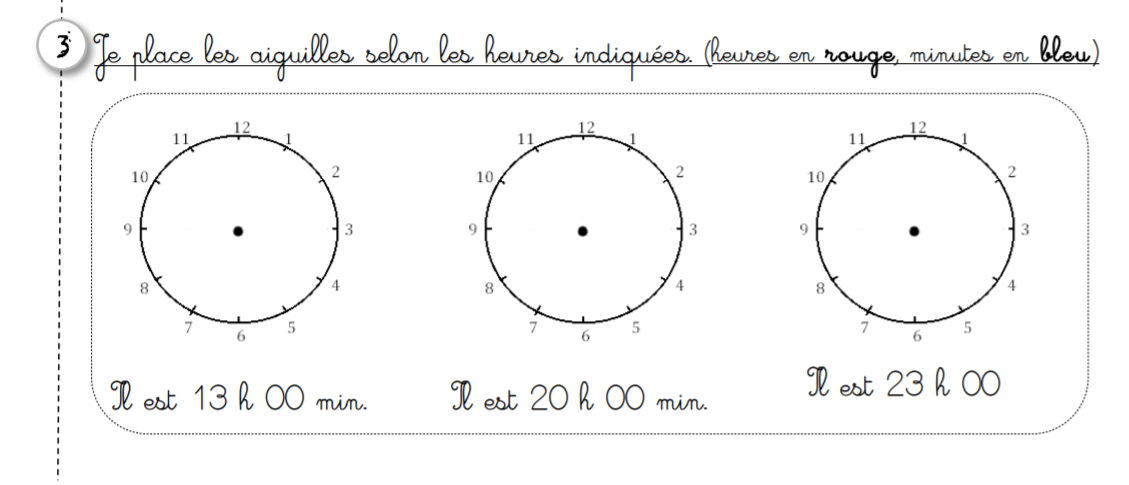 NOMBRE                                                                                                                  Mardi 5 mai   Lis les nombres suivants.653 – 297 – 105 – 86 – 346 – 206 – 179 – 32 - 438   Place les nombres suivants au bon endroit sur la droite graduée.   Attention des nombres sont déjà placés.502 – 324 – 405 – 613 – 238 - 175                           256                                                                                       482   Observe et complète.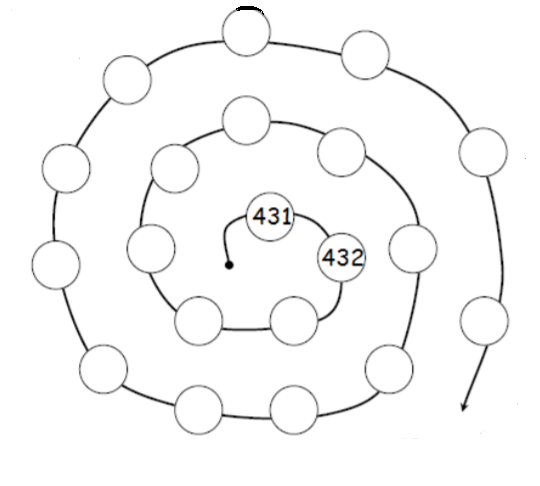 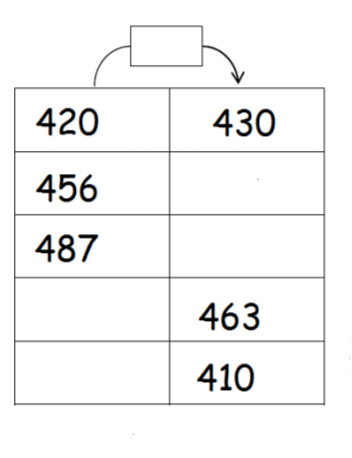 CALCUL                                                                                                                   Jeudi 7 mai  Multiplier par 100 et par 10   Exemple : 3 x 10 = 30                  3 x 100 = 300   4 x 100 = ……         7 x 100 = ………         2 x 100 =………      8 x 100 = ………  …. x 10 = 20        …… x 10 = 310          56 x 10 =………      ….. x 100 = 600   Calcule le plus rapidement possible.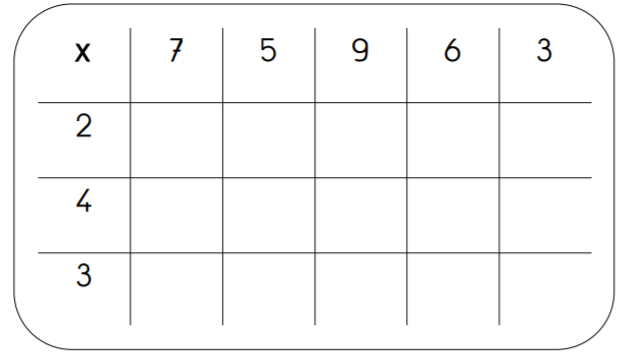 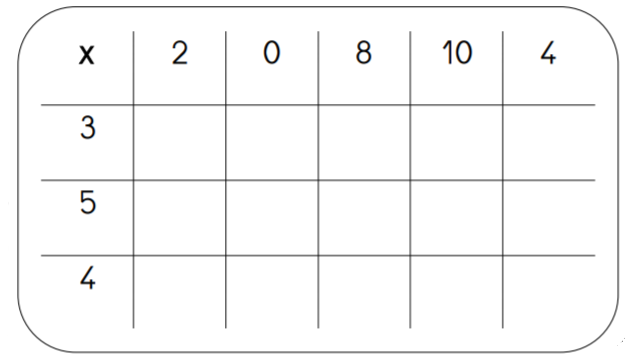   La multiplication posée en colonne (NOUVEAUTE !)  Leçon Pour calculer 34 x 2 en colonne :1ère étape                                              2ème étape               Tu multiplies les unités par 2                 Tu continues avec les dizaines.                                                                               Tu multiplies les dizaines par 2                           2 x 4 = 8                                            2 X 3 = 6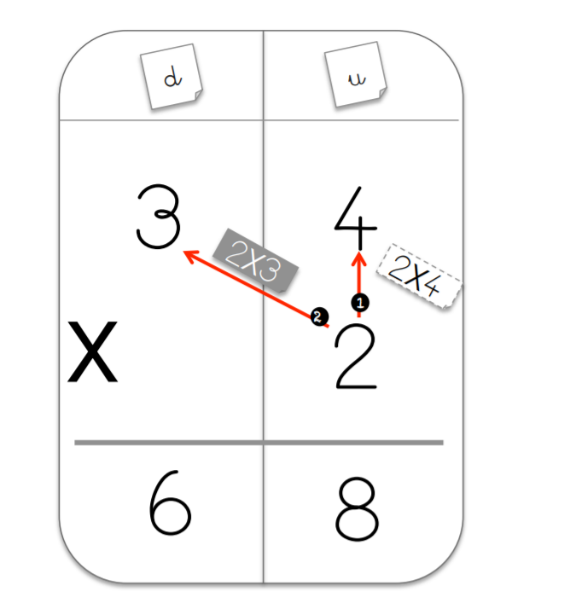   A toi de jouer !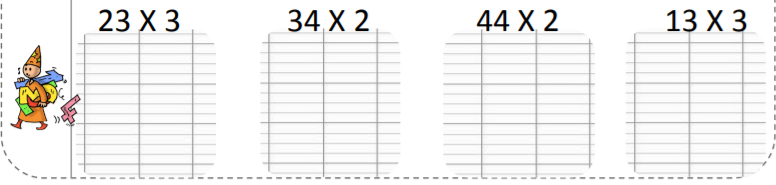 Vendredi 8 mai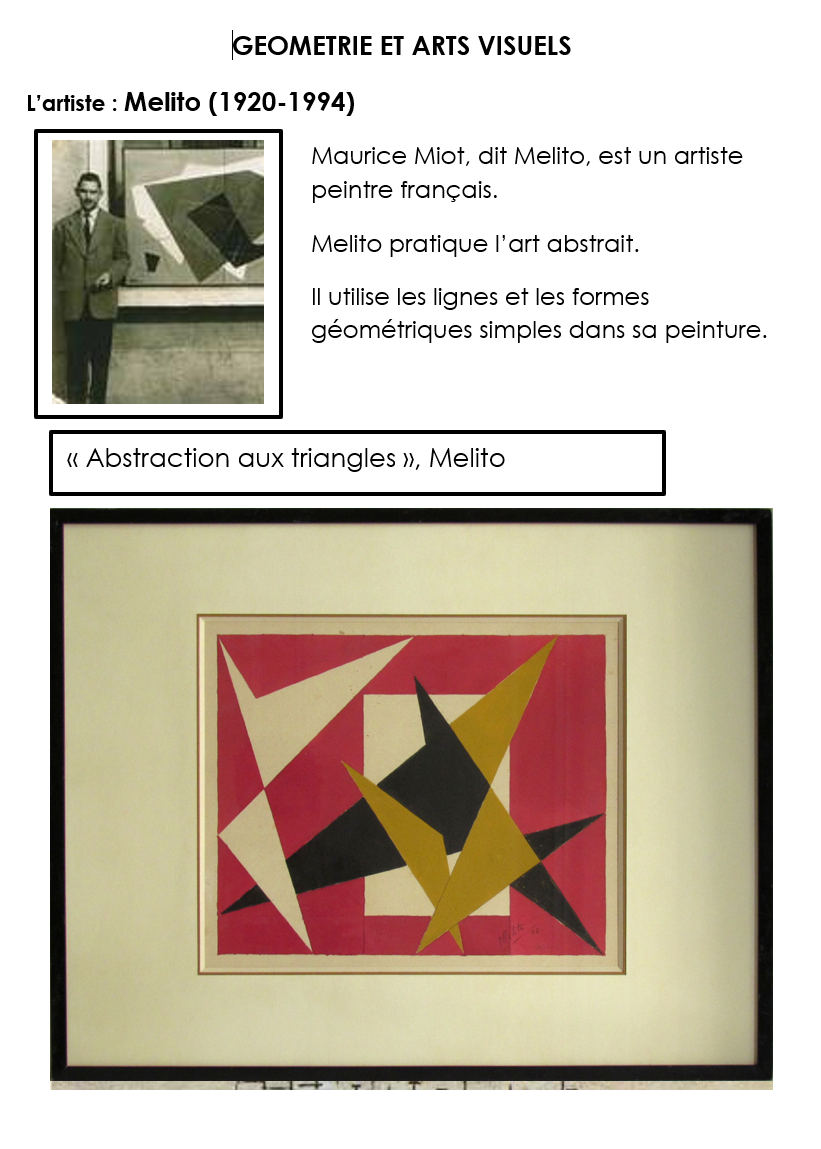 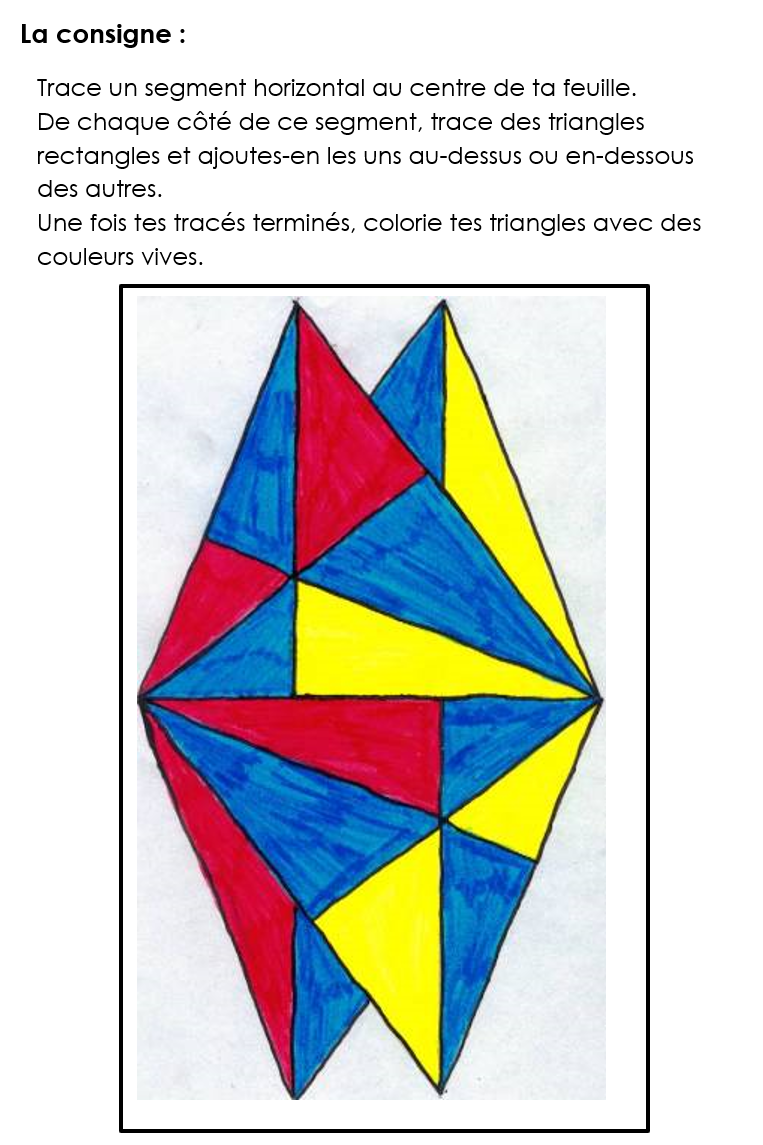      Rappel Un triangle rectangle est un triangle avec 1 angle droit. 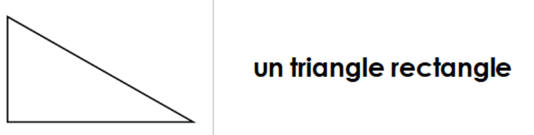             Pour réaliser ce dessin géométrique il te faut donc une équerre + une règle.            Attention au crayon patate et aux traits trop appuyés.            Envoyez-moi vos œuvres d’arts !!!!Si tu n’as pas d’équerre voilà comment tu peux t’en fabriquer une avec une feuille de papier.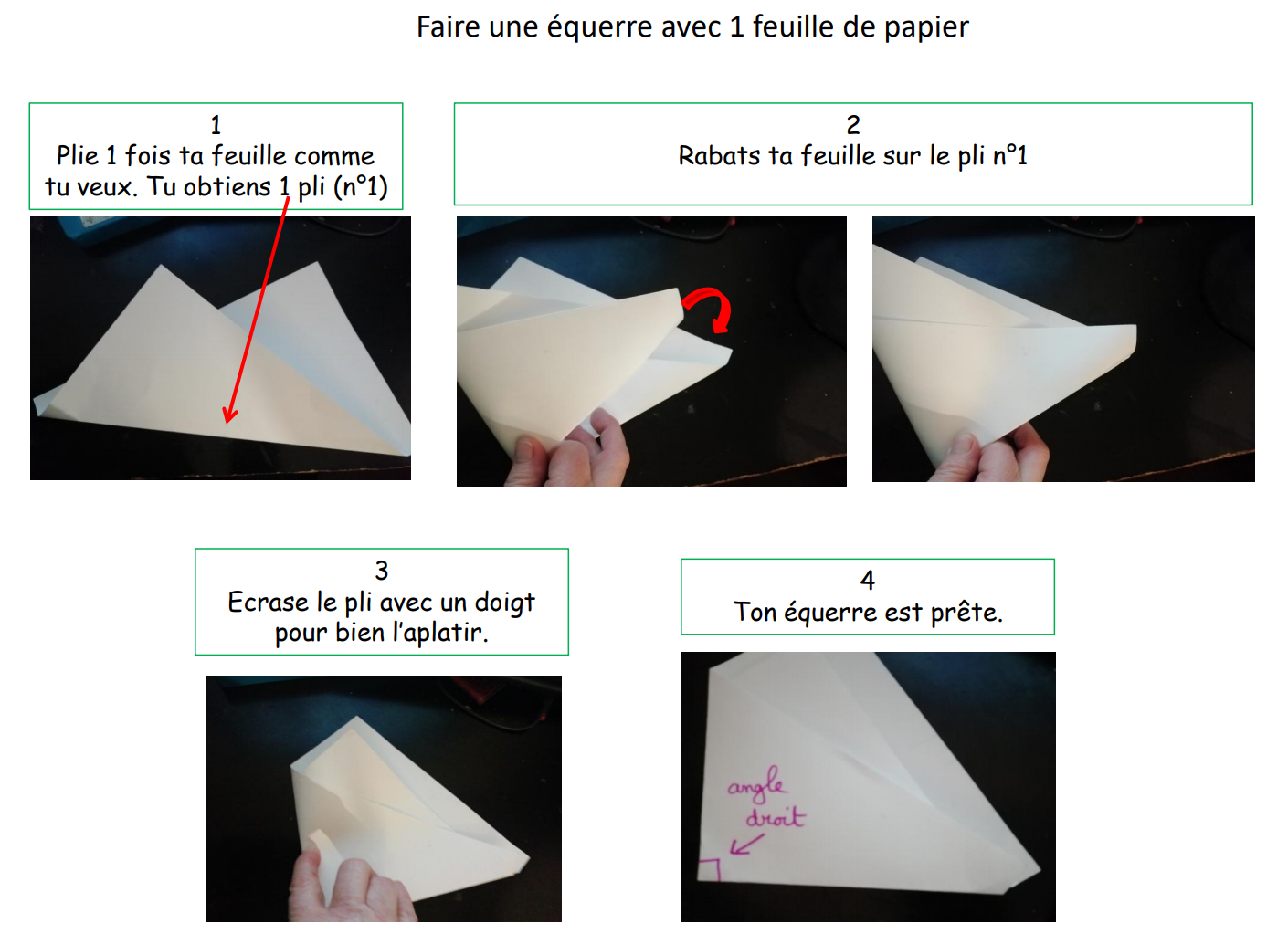   LE PRESENT des verbes -ERFAIRE et VENIRRappel Au présent, les verbes qui se terminent en -ER se conjuguent tous comme le verbe chanter :       Singulier                 Pluriel     Je chante                 Nous chantons    Tu chantes                Vous chantezIl/Elle/On chante      Ils/Elles chantent        Faire                    Venir     Je fais                  Je viens     Tu fais                  Tu viens Il/elle/on fait       Il/elle/on vient  Nous faisons           Nous venons  Vous faites             Vous venez Ils/elles font      Ils/elles viennent Pour apprendre la leçon : 1. Récite toutes les terminaisons du présent.2. Conjugue le verbe « écouter » en épelant les terminaisons.Pour apprendre la leçon : 1. Récite par cœur la conjugaison du verbe faire au présent, en épelant chaque mot. 2. Récite par cœur la conjugaison du verbe venir au présent, en épelant chaque mot.L’ADJECTIF (1)LA PLACE DE L’ADJECTIF (2) Un adjectif est un mot qui donne des informations sur un nom. Il indique comment est une personne, un animal ou une chose. Ex : un garçon gentil                       Nom      Adjectif      un gros chien                  Adjectif    Nom        une petite ville                       Adjectif   Nom L'adjectif est un mot qui donne des indications sur un nom ou sur un pronom. L'adjectif peut se placer avant ou après le nom. Un nom peut avoir plusieurs adjectifs. Ex : une jolie maison blanche                  Adjectif       Nom          AdjectifL'adjectif peut être séparé du nom ou du pronom par le verbe être. Ex : Elle est courageuse.                                      Adjectif       Il est gentil.                             AdjectifPour apprendre la leçon : 1. Qu'est-ce qu'un adjectif ? 2. Trouve un adjectif pour chacun de ces noms : un enfant – un livre – un chat.Pour apprendre la leçon :    1. Trouve 3 adjectifs qui pourraient aller avec le nom chien. 2. Où se place l'adjectif ?Mais quand elle approcha, le monstre affamé se précipita avec tant de hâte qu’il fit un faux pas et vint s’étaler au milieu du chemin. Il était étendu là, sans connaissance, une cheville foulée et le nez en sang.« Oh, pauvre homme ! » s’écria Zéralda. Elle courut chercher un seau d’eau à un ruisseau voisin et lava le visage du géant blessé.« Grrr, petite fille ! Oh, ma tête ! Grrr, j’ai tellement faim ! » disait l’ogre en gémissant.Crique, craque, et croque tout !Avec du sel et du poivre, en friture ou en ragoût.Les ogres trouvent les enfants bien à leur goût !« Ce pauvre homme meurt de faim » pensa Zéralda.Et, sans perdre un instant, elle prit quelques pots dans la charrette, elle rassembla quelques branches de bois mort, fit du feu, et commença à cuisiner. Elle avait tellement pitié de ce géant à demi-mort de faim qu’elle utilisa la moitié des provisions qu’elle portait au marché. Et bientôt elle lui présenta :Un potage de cresson à la crème,Des truites fumées aux câpres,Des escargots au beurre et à l’ail,Des poulets rôtis,Un cochon au lait.L’ogre avait retrouvé ses esprits et était de plus en plus intéressé par Zéralda. Le goût de tous ces plats était pour lui quelque chose de nouveau. Il était tellement enchanté de ce festin qu’il ne pensait même plus à se régaler de son plat favori : les petits enfants. Jamais il n’avait fait un aussi bon repas. « Très chère petite fille, dit-il, j’ai un château avec des caves pleines d’or. Je te donnerai une fortune si tu veux venir chez moi et me faire la cuisine. »